问题求解（二）2024年春季周日期课程内容学习内容书面作业12.26-3.3算法问题与解题的算法TC-1、2、3TC prob.2-1—2-4、TC prob.3-2—3-423.4-3.10组合与计数CS-1CS 1.2-1、CS 1.2-5、CS 1.2-6、CS 1.2-15、CS 1.5-4、CS 1.5-12选做：算法计数题33.11-3.17分治法与递归TC-4TC 4.1-5、TC 4.3-3、TC 4.4-5、TC 4.5-4、TC Problem 4-1、TC Problem 4-3 (Except f and j)选做：TC Problem 4-3 (f and j)43.18-3.24递归及其数学基础CS-4.1/4.2/4.3/4.4CS 4.1-16、CS 4.2-11、CS 4.3-9(c)、CS 4.3-18、CS 4.5-8、CS 4.5-10选做：(Linear Recurrences)Give initial conditions a0, a1, and a2 for which the growth rate of the solution to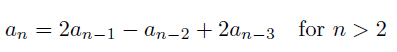 is (1) constant, (2) exponential, and (3) fluctuating in sign.53.25-3.31离散概率基础CS-5.1/5.2/5.3/5.4CS 5.1-10、CS 5.1-12、CS 5.2-4、CS 5.2-10、CS 5.3-2、CS 5.3-12、CS 5.4-10、CS 5.4-15选做：(The Ballot Problem)In an election, candidate A receives n votes, and candidate B receives m votes where n > m. Assuming that all orderings are equally likely, what is the probability that A is always ahead in the count of votes?64.1-4.7概率分析与随机算法TC-5CS-5.6/5.7CS 5.6-4、CS 5.6-8、CS 5.7-2、CS 5.7-12、TC 5.2-4、TC 5.2-5、TC 5.3-3、TC 5.3-4、TC Problem 5-2 (e, f, g)选做：(The Coin Problem)Suppose you have a fair coin. What is the expected number of tosses to get 3 Heads in a row (连续三次正面朝上)? What about n Heads in a row?74.8-4.14排序TC-7、8TC 7.2-2、TC 7.3-2、TC 7.4-2、TC 8.1-4、TC 8.2-4、TC 8.3-4、TC Problem 8-2选做：TC Problem 7-584.15-4.21选择TC-9TC 9.1-1、TC 9.3-794.22-4.28基本的数据结构TC-10MA-2/3/4.1/4.2MA 2.6、TC 10.1-4、TC 10.1-6、TC 10.2-6、TC 10.3-4、TC 10.3-5、TC 10.4-2、TC 10.4-3、TC Problem 10-3选做：TC 10.1-7104.29-5.5堆与堆排序TC-6TC 6.1-2、TC 6.1-7、TC 6.2-5、TC 6.2-6、TC 6.3-3、TC 6.4-2、TC 6.4-4、TC 6.4-5 (∗)、TC 6.5-5、TC 6.5-9选做：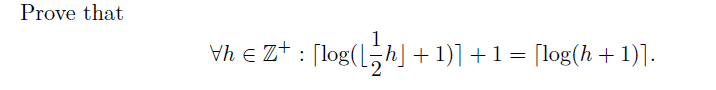 115.6-5.12哈希TC-11、CS-5.5CS 5.5-8 (a, b, c)、TC 11.2-3、TC 11.3-3、TC 11.4-3、TC Problem 11-1、TC Problem 11-2选做：TC 11.2-6125.13-5.19搜索树、红黑树TC-12/13TC 12.1-5、TC 12.2-9、TC 12.3-5、TC 13.1-5、TC 13.1-7、TC 13.3-1、TC 13.3-5、TC 13.4-1、TC 13.4-7选做：TC Problem 13-3135.20-5.26动态规划TC-15TC 15.1-1、TC 15.1-3、TC 15.2-2、TC 15.2-4、TC 15.3-3、TC 15.3-5、TC 15.3-6、TC 15.4-3、TC 15.4-5、TC 15.5-1选做：TC Problem 15-4: Printing neatly145.27-6.2贪心算法TC-16TC 16.1-2、TC 16.1-3、TC 16.2-1、TC 16.2-2、TC 16.3-2、TC 16.3-5、TC 16.3-8选做：TC Problem 16-1156.3-6.9用于动态等价关系的数据结构与均摊分析TC-17、21TC 17.1-3、 TC 17.2-2、TC 17.4-1、TC 21.1-2、TC 21.1-3、TC 21.2-1、TC 21.2-3、TC 21.2-6、TC 21.3-1、TC 21.3-2、TC 21.3-3选做：TC Problem 21-1166.10-6.16线性规划TC-29TC 29.1-4、TC 29.1-5、TC 29.2-2、TC 29.2-4、TC 29.2-6、TC 29.3-5、TC 29.4-2、TC 29.2-3、TC 29.4-3、TC Problem 29-1选做：TC Problem 29-217暑期自学矩阵运算TC-28TC 28.1-2、TC 28.1-3、TC 28.1-6、TC 28.1-7、TC 28.2-1、TC 28.2-2、TC 28.2-3、TC 28.3-1、TC 28.3-3选做：TC Problem 28-118暑期自学串匹配TC-32TC Ex.32.1-: 2, 3, 4、TC Ex.32.2-: 1, 2, 3, 4、TC Ex.32.3-: 2, 3, 5